AKVARELL ÅR 5AKVARELL ÅR 5Akvarellmålning: Är tidigast känd från egyptiska väggmålningar. (Århundraden f:Kr) Roms första kristna använde metod för utsmyckning av begravningsplatser.Under medeltiden kolorerades grafiska tryck med akvarell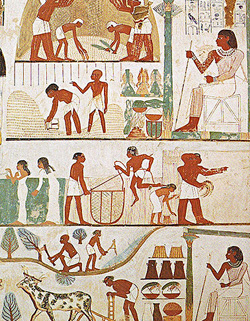 Akvarell: Vattenlöslig färg. Målar flera lager där papper syns genom färg. Ej täckande färg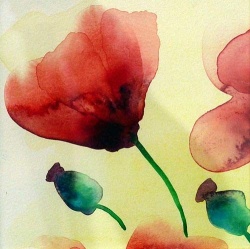 Akvarellfärg: Pigment bundna med bindemedlet ”gummi arabicum” kan de lätt fördelas på papper med pensel. Bindmedel kommer från träd som utsöndrar vätska från grena och stam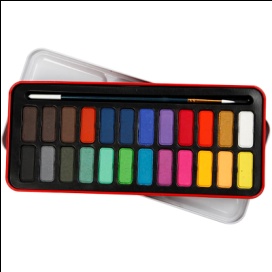 Transparant: Genomskinlig
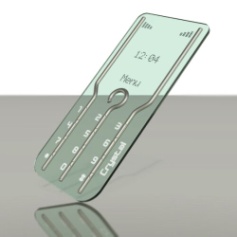 Kolorera: Färgsätta svart-vita bilder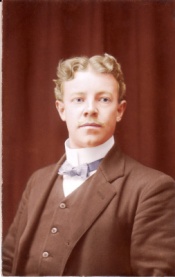 Pigment: Pulver som blandas med bindmedel. Naturligt eller konstgjort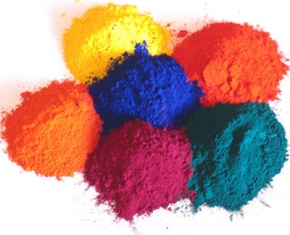 Vått i vått: Våt färg möter annan våt färg på papper och blandar sig mjuktVått på torr: Färg målas och får torka, varefter annan färg målas över den torra utan att färg blandas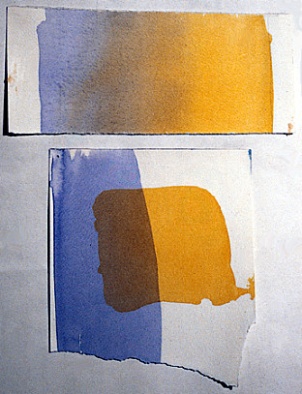 Modernt akvarell måleri: under 1600-tal och renässansen. Konstnär ”Durer”, Turner, Delacroix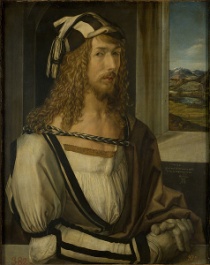 Carl Larsson: 1853-1919. Elev vid konstakademien 1866-76, 
verksam i Frankrike 1877-78, 
lärare vid Valands konstskola 1886-88. Började som illustratör för tidningar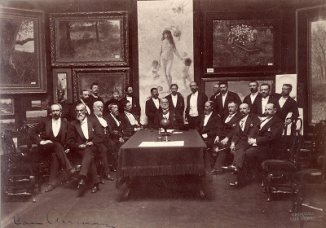 Motiv: Inom måleriet inriktade sig Larsson på historiemålningar och symbolistiska motiv. Men verkliga framgångar nådde han först genom sitt friluftsmåleri.”Midvinterblot” 1915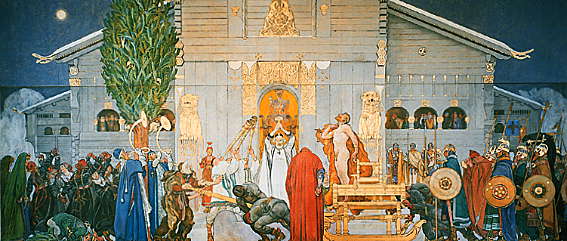 År 1883 gifte han sig med Karin Bergöö
Målar ofta Karin och sina barn i hemmiljö.Karin var konstnär som slutade måla då hon gifte sig. Arbetade sedan med inredning och textilier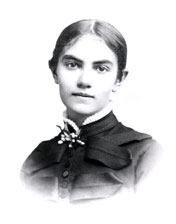 Det störst offentliga uppdrag ” Fresker” för Nationalmuseum trapphall. Utförd 1896. Sex väggfält skildrar konstens utveckling i Sverige.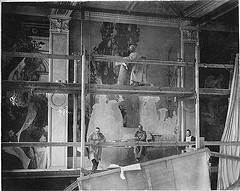 ”Gustav Vasa intåg i Stockholm” Oljemålning målad 1908.Föreställer Gustav Vasa 1523 som tas emot av Stockholm borgare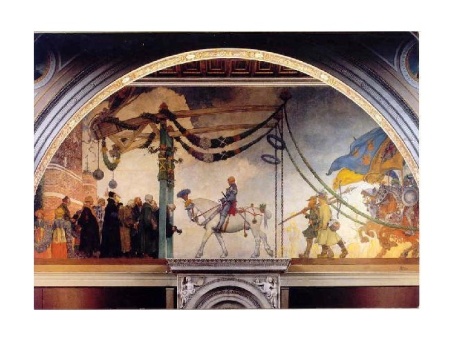 